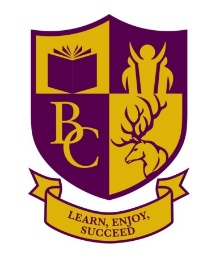 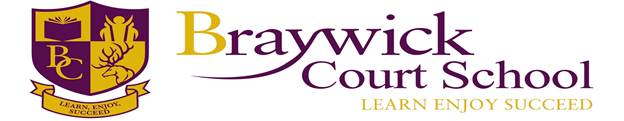 Hibbert Road, Maidenhead, SL6 1UUT - 01628 782562E- office@braywickcourtschool.org.ukWaiting List ApplicationDear Parent/Guardian,Thank you for your enquiry to join our waiting list.Please provide a form for each child with the following information and return to office@braywickcourtschool.org.ukIf you are top of the list and a place becomes available, we will ask you to come and visit our school. Should you be offered a place, we will require a decision within 24 hours due to high demand.Please note, our catchment area is one mile or less from our postcode of SL6 1UU.If you wish to be removed from our list, please email us on office@braywickcourtschool.org.ukKind regardsMrs Michelle Robertson Head TeacherFull name of childDate of birthM/FCurrent schoolCurrent year groupParents namesCurrent addressCurrent contact detailsEmail;Telephone/mobile numberEmail;Telephone/mobile numberEmail;Telephone/mobile numberDateOffice use onlyDate received:Distance from Braywick Court School:Date received:Distance from Braywick Court School:Date received:Distance from Braywick Court School: